План   о торжественных и массовых мероприятиях, посвящённых празднованию Дня Весны и Труда 2022 год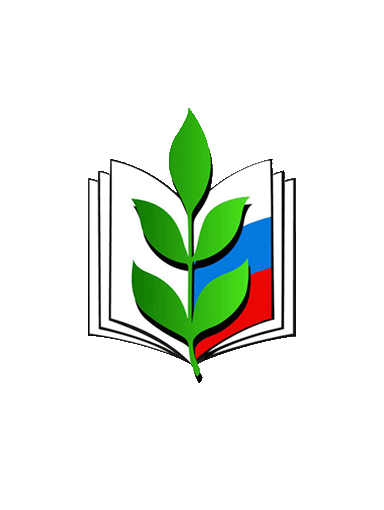                    ПРОФСОЮЗ ОБРАЗОВАНИЯ                  СЛАВИМ ЧЕЛОВЕКА ТРУДА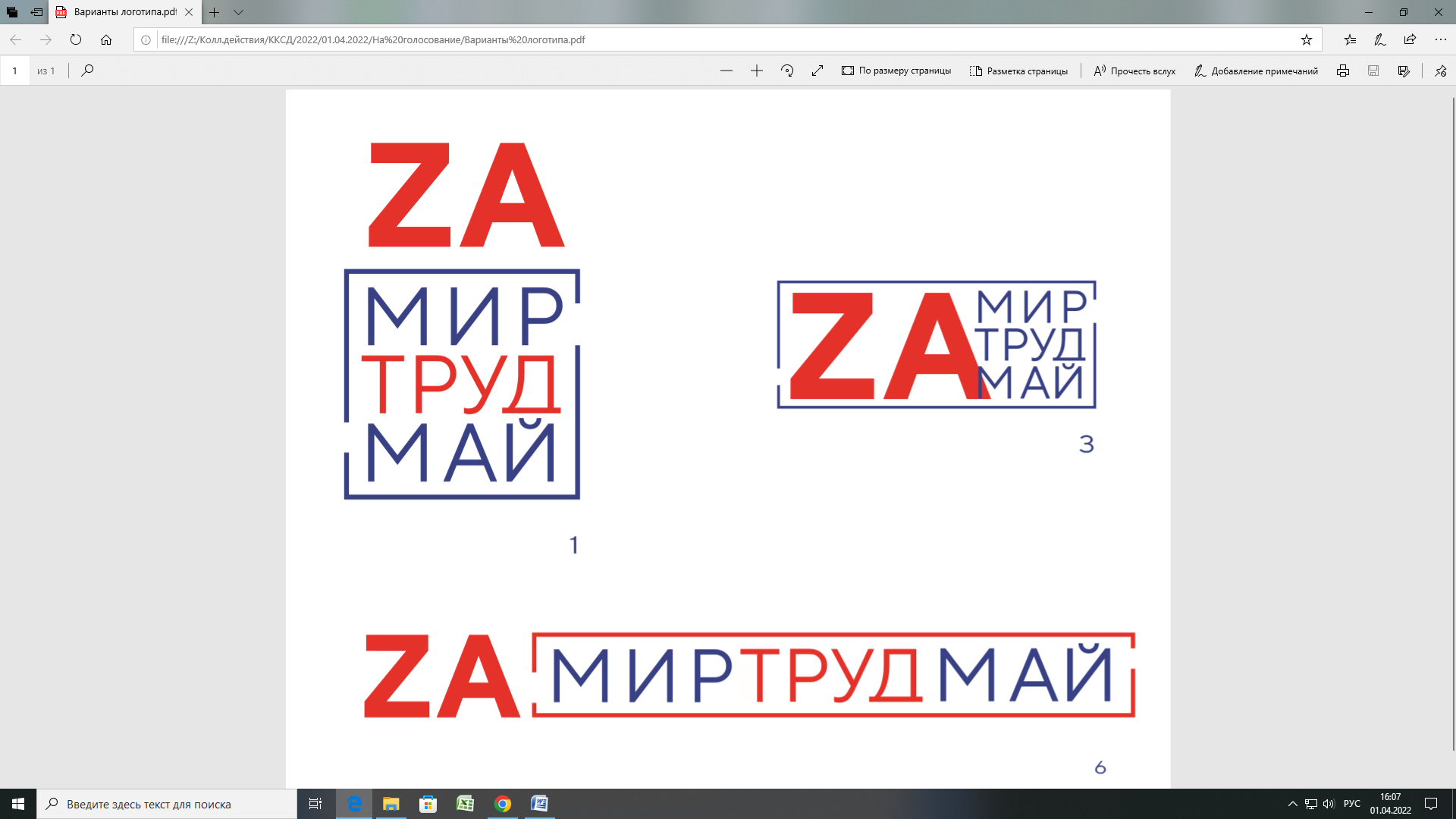 № п/пМероприятиеДатаи время проведенияМесто проведения,времяОтветственные и условия Принять участие в:Принять участие в:Принять участие в:Принять участие в:Принять участие в:1.Выставка спецтехники. 1 маяДК им. Романенко г. Сысерть2.Праздничный концерт, посвященный  Празднику весны и труда «Богат талантами Сысертский край»1 маяДК им. РоманенкоПриглашаются все желающие с семьями.3.Организация и участие в субботниках, посвященных 1 Мая на территориях образовательных учреждений и муниципального образования.До 30 апреляТерритории, закрепленные за учреждениямиДергунова Е.А.Шукшина О.И.Колобова Л.В.Провести в ППО:Провести в ППО:Провести в ППО:Провести в ППО:Провести в ППО:4. Торжественное собрание, посвященное Всемирному дню охраны труда «Оптимизация охраны труда и будущее этой сферы».28 апреляЗал Управления образования14-00Е.С.Черепанова.  5.Акция: выступление агитбригады  «1 Мая - праздник солидарности трудящихся»До 1 маяППОКолобова Л.В.Тухватуллина Н.А.6.Флешмоб #ПервомайШагаетПоСтранеСнимается 1 Мая. Размещается в соцсетях.До 1 маяППОКолобова Л.В.Глазырина О.В.7.Акция «Первомай в твоем доме» с дальнейшим размещением фото и видеоматериалов в социальных сетях с первомайским хештегом #1МаяДо 1 маяС.Новоипатово, школа №19Члены ППО   8.Провести акцию среди взрослых детей членов Профсоюза «Рисуем труд!»С 15 апреля  по 1 маяППОКолобова Л.В.9. Конкурс профсоюзных организаций образовательных учреждений  Сысертского городского округа«Профсоюзная страница на сайте образовательного учреждения»   До 16 маяППОКолобова Л.В.Все материалы (участие в акциях, освещение в газетах,  соцсетях, свои планы по первомайским праздникам и др.) выслать в райком Профсоюза до 16 мая. 16 мая будут определены победители в конкурсе «Профсоюзная страница на сайте образовательного учреждения»  и самые активные ППО по первомайским  мероприятиям. Все материалы (участие в акциях, освещение в газетах,  соцсетях, свои планы по первомайским праздникам и др.) выслать в райком Профсоюза до 16 мая. 16 мая будут определены победители в конкурсе «Профсоюзная страница на сайте образовательного учреждения»  и самые активные ППО по первомайским  мероприятиям. Все материалы (участие в акциях, освещение в газетах,  соцсетях, свои планы по первомайским праздникам и др.) выслать в райком Профсоюза до 16 мая. 16 мая будут определены победители в конкурсе «Профсоюзная страница на сайте образовательного учреждения»  и самые активные ППО по первомайским  мероприятиям. Все материалы (участие в акциях, освещение в газетах,  соцсетях, свои планы по первомайским праздникам и др.) выслать в райком Профсоюза до 16 мая. 16 мая будут определены победители в конкурсе «Профсоюзная страница на сайте образовательного учреждения»  и самые активные ППО по первомайским  мероприятиям. Все материалы (участие в акциях, освещение в газетах,  соцсетях, свои планы по первомайским праздникам и др.) выслать в райком Профсоюза до 16 мая. 16 мая будут определены победители в конкурсе «Профсоюзная страница на сайте образовательного учреждения»  и самые активные ППО по первомайским  мероприятиям. 